Администрация города Дубны Московской областиУправление народного образованияМУНИЦИПАЛЬНОЕ БЮДЖЕТНОЕ ОБЩЕОБРАЗОВАТЕЛЬНОЕ УЧРЕЖДЕНИЕ«СРЕДНЯЯ ОБЩЕОБРАЗОВАТЕЛЬНАЯ ШКОЛА № 1 С УГЛУБЛЕННЫМ ИЗУЧЕНИЕМ ОТДЕЛЬНЫХ ПРЕДМЕТОВ Г. ДУБНЫ МОСКОВСКОЙ ОБЛАСТИ»(школа № 1)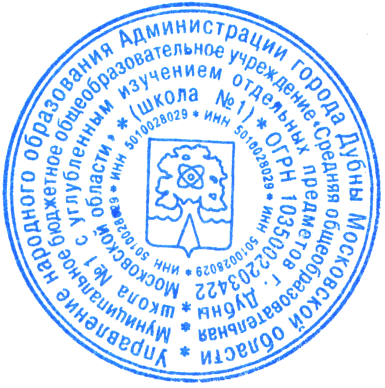 УТВЕРЖДЕНО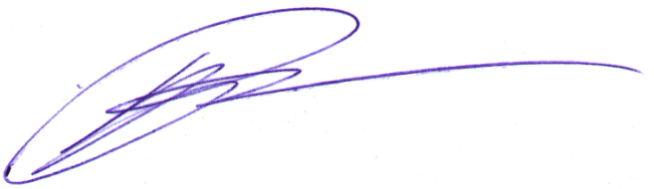 Директор______________А.И.РуденкоПриказ №56 от "31" 08. 2022 г.РАБОЧАЯ ПРОГРАММА 
курса внеурочной деятельности для учащихся 10-11 классов«Социальное проектирование»Составитель: Биканова Н.В., учитель биологииГ. Дубна, 2022Пояснительная записка.Рабочая программа курса внеурочной деятельности «Социальное проектирование» 10-11 класс на уровне основного общего образования составлена на основе:1.	Федерального государственного образовательного стандарта основного общего образования, утвержденного Приказом Министерства образования и науки Российской Федерации от 31 мая 2021 г. № 287.2.	Авторской программы «Развитие собственной деловой идеи» Т.А. Прищепы. Программа утверждена в ГНМЦ г. Томска (2001 г.), опубликована на всероссийском сайте Издательского дома «Первое сентября». 3.	Рабочей программы воспитания, утвержденной, протокол №1 от 14.09.22НАПРАВЛЕНИЕ - социальноеОСНОВНОЙ ВИД ДЕЯТЕЛЬНОСТИ – познавательная деятельность, проблемно-ценностное общение, социальное творчество (социально значимая волонтёрская деятельность)ФОРМЫ ОРГАНИЗАЦИИ ВНЕУРОЧНОЙ ДЕЯТЕЛЬНОСТИ:конференции, школьные научные общества, экскурсии, поисковые и научные исследования, общественно полезные практики.Место программы в образовательном процессе.Рабочая программа курса «Основы проектирования» ориентирована на учащихся 10-11 классов, рассчитана на 68 учебных часов из расчёта: 10 класс – 1 часа в неделю (34 часа),11 класс - 1 час в неделю (34 часа).Формирование новых экономических отношений, современный ритм жизни предполагает быстрое включение молодого человека в ситуации реальной жизни, где необходимо делать выбор в условиях непрерывно меняющейся действительности, быстро принимать оптимальные решения и уметь грамотно их реализовывать.Одной из проблем современной школы является оторванность даваемых знаний от реальной жизни, кроме того, каждый предмет изучается изолированно от других. Предлагаемый курс переносит центр тяжести на практические жизненные задачи для решения которых актуальным становится владение основами экономических, психологических знаний.Экономический подъем России невозможен без развития малого бизнеса и предпринимательства, кроме того, привлечение молодых людей в сферу бизнеса и предпринимательства может решить проблему безработицы и трудоустройства.Следует понимать, что предпринимательство - это не способ богато жить за чужой счет и не то же самое, что торговля на базаре. Предпринимательство - это форма организации труда людей по удовлетворению потребностей общества в товарах и услугах, в которой всю ответственность за результаты принимает на себя один человек или небольшая группа. Задача организовать частную фирму может встать перед любым человеком, например: крестьянину может понадобиться организовать фермерское хозяйство , инженеру - научно-внедренческую фирму, учителю - свою частную школу и т.д. И поэтому всем им нужно знать, как решаются возникающие при этом технические и организационные проблемы. Такие знания в наше время становятся просто частью общей культуры человека.Программа отличается от аналогичных курсов в первую очередь тем, что большое внимание уделяется психологическим аспектам предпринимательства на всех этапах деятельности: от формирования и усиления мотивации на наиболее полную реализацию своих способностей до формирования психологической установки на готовность осуществлять самостоятельные действия, как продуманные и просчитанные в проблемных ситуациях взаимодействия, на необходимость рефлексии этих действий, особенно в ситуации неудачи, а также установки на максимизацию общего выигрыша в ситуациях командного или конкурентного взаимодействия.Цель курса - в форме деятельности, максимально ориентированной на реальное бизнес-проектирование, научить старшеклассников активному поведению в условиях рыночной экономики.Задачи курса:Сознательное создание участником программы условий для овладения на основе предложенных методик средствами самостоятельного анализа идеальной и реальной моделей отношения к жизни, включение в реальные процессы в качестве активно действующего лица; Ценностно-смысловой анализ отношений, действий, поступков других людей, включенных в ситуацию значимой деятельности; Творческое моделирование личностью конкретных жизненных ситуаций, свободной и полноценной реализации своих отношений, обобщение моделируемых, прогнозируемых ситуаций в цельную стратегию жизни; Познакомить учащихся с разнообразными способами работы с информацией; Развитие позитивного опыта самостоятельной деятельности учащихся в процессе проектирования; Формировать навыки критического мышления, аналитической деятельности, планирования деятельности, публичного представления идеи, оценки и самооценки через практическую работу над проектом Формировать коммуникативные компетенции через создание ситуаций взаимодействия с разными партнерами – коллегами в ходе совместной работы Используемые технологии, принципы, формы и методы работы:Принцип психологической комфортности; Принцип научного обучения; Принцип личностно-ориентированного обучения; Проблемный метод; Научный метод; Исследовательский метод; Метод психолого-диагностического анализа; Традиционные формы урока; Лекции, семинары, дискуссии, конференции, коллоквиумы; Установка на успех. Формы контроля:устный опрос; зачёты; самостоятельное выполнение практических работ; тестирование; ролевая и деловая игры; написание рефератов; терминологические диктанты; составление схем, заполнение таблиц; конспектирование; 2. Календарно-тематическое планирование10 класс, 34 часа3. СОДЕРЖАНИЕ ПРОГРАММЫ.10 класс, 34 часаРаздел 1. Проект и проектирование. (8 ч.)Введение в курс . Мотивация учащихся . История проектной деятельности в школьном обучении. Отношение к учебным проектам в западной и советской педагогике. Проект и проектирование. Этапы проектной деятельности. Классификация проектов. Постановка целей и задач проекта.Раздел 2. Способы обработки информации. (8 ч.)Сбор информации с использованием различных источников, анализ информации, моделирование различных вариантов реализации идеи, выбор оптимального варианта в соответствии с выбранными критериями, подготовка к презентации.Способы исследование рыночной ситуации - наблюдение, опрос (анкета), анализ информационных документов. Технология составления опросника. Этапы проведения исследования.Составление опросника, ориентированного на исследование проблемы в том виде деятельности, которое выбрала творческая группа учащихся.Публичная презентация разработанного опросника.Раздел 3. Раздел 3. Резюме как творческая работа и способ самопрезентации.Резюме, сущность резюме. Варианты использования резюме. Способы подготовки резюме. Типичные недочеты в составлении резюме.Раздел 4. Использование математических моделей в социальном и бизнес - проектировании. (8 ч.)Количественное определение сегмента, количественное определение рыночной ниши, оценка временной потребности в данном товаре/услуге, оценка платежеспособности населения.Расчет уровня потребительского спроса с использованием математической модели М. ПортераРаздел 5. Практическая работа по группам по созданию самостоятельных творческих, проектных работ в рамках индивидуальных интересов обучающихся. (9 ч.)Актуализация выбранного направления работы, анализ потребностей социума. Пирамида потребностей А.Маслоу. Выработка идеи. Технология составления начального плана проекта, реферата, исследования (творческой работы).Раздел 6. Индивидуальные консультации. (2 ч.)Подготовка к представлению работ, корректировка творческих работ. Подготовка выступлений.11 класс, 34 часа.Раздел 1. Актуализация знаний и повторение: проект и проектирование. Структура проектной деятельности. Целеполагание. (7 ч.)Проект и проектирование. Этапы проектной деятельности. Классификация проектов. Постановка целей и задач проекта. Различные виды самостоятельных творческих работ и возможности их использования. Школьное исследование и его отличия от научного исследования.Раздел 2. Определение индивидуальных потребностей обучающихся и выбор идеи для подготовки проекта. (7 ч.)Мотивация учащихся, актуализация выбранного направления работы, анализ потребностей социума.Выработка идеи, сбор информации с использованием различных источников, анализ информации, моделирование различных вариантов реализации идеи, выбор оптимального варианта в соответствии с выбранными критериямиРаздел 3. Практическая индивидуальная и групповая работа по созданию самостоятельных творческих, проектных работ в рамках индивидуальных интересов обучающихся. (18 ч.)Технология составления начального плана проекта, реферата, исследования (творческой работы). Поиск необходимой информации. Обработка, анализ и интерпретация информации.Оформление проекта. Индивидуальные консультации по возникающим проблемам в ходе самостоятельной работы. Подготовка к презентации работы.Раздел 4. Резерв. (2 ч.)4. ТРЕБОВАНИЯ К УРОВНЮ ПОДГОТОВКИ УЧАЩИХСЯРеализация программы предполагает целенаправленное формирование следующих компетенций:прогнозировать свое развитие в рамках заданной социально- позитивной цели; презентовать обществу свою деятельность и цели, как социально полезные; мотивировать других лиц на поддержку и участие в реализации собственных целей; готовность брать на себя ответственность за принятые решения и их последствия; предотвращать и преодолевать состояние «обученной беспомощности» за счет адаптации и включения получаемых знаний в практическую деятельность;уметь конкурировать, что обеспечивается развитием своего собственного потенциала в профессиональной деятельности; воспринимать деятельность государства, как определенным образом действующую систему, имеющую свои специфические средства воздействия на индивида, как элемента этой системы. В результате изучения курса учащийся должен:Усвоить новые знания и новые способы совместной деятельности Развить навыки монологической речи Получить опыт публичных выступлений Развить самостоятельность мышления, постановки и решения задач Научиться использовать и критически осмысливать различные источники информации Использовать приобретенные знания и умения в практической деятельности и повседневной жизни для:эффективного выполнения типичных социальных ролей ориентировки в актуальных общественных событиях и процессах; выработки собственной гражданской позиции; самостоятельного поиска информации, необходимой для принятия собственных решений; критического восприятия информации, получаемой в межличностном общении и массовой коммуникации; осуществление конструктивного взаимодействия людей с разными убеждениями, культурными ценностями и социальным положением. Формы проведения занятийПрактикум Лекция Ролевая игра Создание мини-проекта (творческой работы) Публичная презентация СПИСОК ЛИТЕРАТУРЫ Деловой практикум-2, Гриценко А.Н., НТП «Альтернатива», Барнаул, 1998 г. Основы предпринимательства, Коллектив авторов, «Феникс», Ростов, 1999 г. Основы маркетинга, Котлер Ф., Прогресс, Москва, 1998 г. Сборник задач по менеджменту и маркетингу, В.А. Абчук, Вита-пресс, Москва, 1997 г. Бизнес-планирование, В.Д. Маркова, Н.А.Кравченко, Экор, Новосибирск, 1996 г. Дизайн рекламы, В.В.Волкова, Феникс, Ростов-на-Дону, 1999 г. Маркетинг, Годин А.М., Дашков и Ко, Москва , 2000 г. Социальная психология в образовании, Шевандрин Н.И., Владос, Москва, 1995 г. Анкетный опрос как общение социолога с респондентами, Бутенко И.А., Высшая школа, Москва, 1992 г. Путь к согласию или переговоры без поражений, Фишер Р., Юри У., Наука, Москва, 1997 г. Технология подготовки и реализации социальных проектов, Прутченков А.С., МООДиМ «Новая цивилизация», 1999 г. №Разделы, темыКол-воКонтрольные иКонтрольные иКонтрольные иКонтрольные иПриме-Приме-часовдиагностические работыдиагностические работыдиагностические работыдиагностические работычаниечание1Проект и проектирование. Этапы6 ч.Самостоятельная работаСамостоятельная работаСамостоятельная работаСамостоятельная работапроектной деятельности.«Типология проектов»«Типология проектов»«Типология проектов»«Типология проектов»2Способы обработки информации.8 ч.Практикум «СозданиеПрактикум «СозданиеПрактикум «СозданиеПрактикум «Созданиеанкеты» по заданнойанкеты» по заданнойанкеты» по заданнойанкеты» по заданнойтематикетематикетематикетематике3Резюме как способ4 ч.Практикум «ПодготовкаПрактикум «ПодготовкаПрактикум «ПодготовкаПрактикум «Подготовкасамопрезентации.резюме»резюме»резюме»резюме»4Использование математических4 ч.Работа с моделью М.Работа с моделью М.Работа с моделью М.Работа с моделью М.моделей в социальном и бизнес -Портера - расчет уровняПортера - расчет уровняПортера - расчет уровняПортера - расчет уровняпроектировании.потребительского спросапотребительского спросапотребительского спросапотребительского спросас использованиемс использованиемс использованиемс использованиемматематической моделиматематической моделиматематической моделиматематической моделиМ. ПортераМ. ПортераМ. ПортераМ. Портера5Практическая работа по группам по9 ч.Подготовка мини –созданию самостоятельныхпроектов, рефератов,творческих, проектных работ впрезентаций.рамках индивидуальных интересовПроведение публичнойПроведение публичнойПроведение публичнойучащихся.защиты.6Индивидуальные консультации.2 ч.Корректировкавыполненных работ                                                         11 класс , 34                                                         11 класс , 34                                                         11 класс , 34                                                         11 класс , 34часа№Разделы, темыКол-воКол-воКонтрольные иПримечаниеПримечаниеПримечаниеПримечаниечасовчасовдиагностическиеработы1Актуализация знаний и повторение:7 ч7 чАктуализацияпроект и проектирование.основных подходовСтруктура проектной деятельности.к проектированию.Целеполагание.2Определение индивидуальных7 ч7 чИндивидуальныепотребностей учащихся и выборконсультации,идеи для подготовки проекта.собеседование собучающимися.Выяснениеиндивидуальныхзапросов и мотивоввыбора тематикиработы.3Практическая индивидуальная и16 ч16 чВ режимеДеление наДеление наДеление наДеление нагрупповая работа по созданиюпрактическойгруппы игруппы игруппы игруппы исамостоятельных творческих,работыиндивидуальныхиндивидуальныхиндивидуальныхиндивидуальныхпроектных работ в рамкахразработчиковразработчиковразработчиковразработчиковиндивидуальных интересовучащихся.4Резерв4 ч4 ч